Publicado en 47014 / Valladolid el 11/09/2013 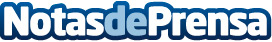 El empresario Alfonso Bayón impartirá el lunes en Ávila la conferencia “Cómo alcanzar los objetivos comerciales de su negocio”El presidente de Bayón Consulting y fundador de bayon.es, portal líder en el mundo en la venta online de artículos infantiles en español, será el protagonista de la nueva acción formativa de la Cámara de Comercio abulenseDatos de contacto:Ester González - Bayón ConsultingAgencia de Comunicación en Internet983 352 946Nota de prensa publicada en: https://www.notasdeprensa.es/el-empresario-alfonso-bayon-impartira-el-lunes-en-avila-la-conferencia-como-alcanzar-los-objetivos-comerciales-de-su-negocio Categorias: Derecho Franquicias Inmobiliaria Finanzas Comunicación Marketing Sociedad Castilla y León Turismo Industria Alimentaria Emprendedores Logística E-Commerce Seguros Restauración Recursos humanos Consumo Construcción y Materiales http://www.notasdeprensa.es